СТИХИ ПРО МЕБЕЛЬНищева Н.Много мебели в квартире
Раз, два, три, четыре,
Много мебели в квартире.
В шкаф повесим мы рубашку,
А в буфет поставим чашку.
Чтобы ножки отдохнули,
Посидим чуть-чуть на стуле.
А когда мы крепко спали,
На кровати мы лежали.
А потом мы с котом
Посидели за столом,
Чай с вареньем дружно пили.
Много мебели в квартире.
Мебель бывает разная..
Для дачи, для дома, для офиса..
Бывает белая, бывает красная..
И мягкой бывает и корпусной.
Из кожи бывает, из пластика..
Из разных пород древесины..
Из кедра бывает, из ясеня..
Из дуба, березы, осины..
Для дачи мебель плетеная..
Всем подойдет, конечно..
Смотреться в саду зеленом..
Будет она безупречно!
Шезлонги, стулья и кресла..
Сплетенные из ротанга..
Скамейки, резные навесы..
Из дерева цвета манго..
Для дома по назначению..
Мебель распределяется..
Вот и посмотрим в сравнении..
Чем она отличается?
Для кухни - столы, табуреты..
Для спальни кровать и трюмо..
В гостиной диван из вельвета..
В прихожей - шкафы под пальто..
Еще есть пеналы, комоды..
Серванты и шифоньеры..
И в ногу шагает с модой..
Мебель - часть интерьера!!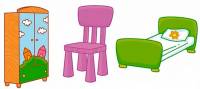 СТИХИ ПРО ДИВАН
Мой диван меня любил -
Кофе я ему носил!
И, на нем расправив плечи,
Грелся, как у русской печи.
Мы смотрели дружно ящик,
Сказки к ночи говорящий.
Мой диван, как кот, урчал
И меня легко качал...
Прыгал, привязавшись к лампе,
Паучок к нам на тарзанке.
Сквознячок в двери свистел -
Старой шторой шелестел.
Было тихо... И уютно...
Мы дремали...
Вот и утро!
Очень скучно быть диваном,
Жить в покое постоянном.
Так чего же думать тут -
Превратим диван в батут!
Он, пружинами звеня,
Вверх подбрасывал меня!
И бесстрашно кувыркаться
Научил трусишку-братца!
Но когда он в сотый раз
К потолку подкинул нас
Я его, упав без сил,
Стать диваном попросил.


Этот "зверь" стоит у стенки:
Ножки есть, а где коленки?
Спинка мягкая такая -
Сесть на спинку приглашает.
Только сядешь, только ляжешь -
И мгновенно тянет в сон...
Что за "зверь", что ты мне скажешь:
Бегемот, иль, может, слон?
Лошадь, носорог, баран?
Или всё-таки... диван?
Чтобы мягко спать,
Чтобы сладко любить,
Мы пришли диван
Новый вам дарить.
Королевское ложе –
Ваш новый диван.
Он вам спать поможет,
Как королям.

Поздинова Н.
Я сегодня веселился,
Чуть с дивана ни свалился,
Прыгал я до потолка,
Мял и мял ему бока.
А диванную подушку
Я за мягонькие ушки
И хватал, и трепал...
Сильно к вечеру устал...
На диван прилег, уснул,
Он пружиною боднул.
Мол, зачем же так скакать,
Мол, зачем меня пугать.
А подушка шепчет мне:
«Так приятно в тишине...»
Я проснулся, потянулся
И дивану улыбнулся:
«Обещаю я тебе,
Прыгать буду во дворе!»

СТИХИ ПРО КРОВАТЬЛадилова Н.
У меня своя кровать!
Мне теперь бы спать, да спать,
Сны волшебные смотреть и подрастать.
Но лишь я начну зевать,
Как постель давай рычать -
Это тигр с подушки, может покусать!
Одеяло, простыню
Я уже не догоню -
Сбились сильно, а без них не отдохну!
В этот очень поздний час
Не сомкну усталых глаз.
Мама, папа, лучше я посплю у вас!

Своих желаний не хочу скрывать,
И не боюсь от счастья захлебнуться.
Монетку, как в фонтан, бросаю на КРОВАТЬ,
Мечтая, как опять я к НЕЙ смогу вернуться.
Уланова С.
У моей кроватки
Странные повадки –
В ней я засыпаю
И во сне летаю!

Устабеков С.И матрас, и одеяло,
И подушка с простынёй,
И, вдобавок, покрывало
Стали ей почти роднёй.
А она крепка, удобна
Так, что лучше не сыскать.
Засыпаю в сказке словно
Я, едва ложась в кровать.

Прокушева Т.
Расстелилась гладко простыня,
Обняла матрас со всех сторон.
И над  ними, тоненько звеня,
Пролетел на колеснице Сон.
Забралась подушка на постель,
Улеглась устало в уголке.
Покрывало спряталось за дверь,
Люстра спит на тёмном потолке.
Одеяло, крыльями взмахнув,
Мягко опустилось на кровать.
Тихий звон нарушил тишину:
Сон летит. Настало время спать.

Пресненский В.
Мама сядет у кроватки
И укроет ножки Натке.
Рученьки погладит.
Поудобней сядет.
Глазки Наточка прикроет,
Под щеку ладонь пристроит.
Сладко спится Натке
В маленькой кроватке.

Волков П.Я зеваю сладко -
Вот моя кроватка.
Вы не видели такой:
Плед, как небо, голубой.
Одеяло - новое,
Лёгкое пуховое.
А какая простыня,
Посмотрите, у меня:
Ни морщиночки,
Ни складки,
Словно листик из тетрадки.
А подушка, а подушка
Так и просится под ушко!
Мы устали,
Спать пора -
Доброй ночи, детвора!

Володя Д.
На ней не разрешается
Ни прыгать, ни скакать,
На ней не позволяется
Компоты разливать,
И очень нежелательно
В футбол на ней играть,
А надо обязательно
Красиво заправлять.
Подумайте внимательно:
Про что мы? Про кровать!

Принцева Н.
Спать ложиться вовремя
Вовсе не хочу,
Никого не слушаюсь,
Плачу и кричу.
Мама подошла ко мне
И вот, что говорит:
«Посмотри, кроватка
Грустная стоит.
Ее ты обижаешь,
А она молчит,
Тихонько сны чудесные
Для тебя хранит.
Ждет постелька верная
Родного малыша,
У твоей кроватки
Добрая душа».
Посмотрел украдкой я
На свою кровать:
«Не грусти, хорошая,
Уже ложусь я спать».

СТИХИ ПРО ШКАФ
Старый шкаф стоит в прихожей
Он пугает всех прихожих.
Кофт и платьев тесный ряд,
Шубы на дверях висят.

У всех рачительных хозяек,
Как неприступный батискаф,
Любые тайны сохраняет
Семейный шкаф...

У нас шкаф стоит в углу,
Он похож на кенгуру,
В него можно все сложить
И про вещи те забыть.
Двери в шкаф ты открываешь,
Там вещей не представляешь,
Все навалом в нем лежит,
А одеться не спешит.
Здесь дубленки и пеленки,
Здесь бикини и носки.
Блузки разные фасоны,
Брюки, юбки и плащи.
Разыскать тебе, что надо
Очень хлопотно порой.
-Навести бы там порядок!
Ты на шкаф махнешь рукой.
-Будет время и желанье,
Вот тогда и разберу.
Повседневное хватаешь платье
И спешишь ты по утру.
На работу, в магазины
И опять в свой дом родной,
Так зачем вещей те тонны
Захламляют шкаф большой.
Кенгуру тому не рад,
Шкаф ведь с ним поставлен в ряд.
А в кармане кенгуренок,
Сладко спит пушной ребенок.
Там порядок и уют,
Вещи там ведь не живут.
Кенгуренок подростет
Из кармана сам уйдет.
Суханова Т.
Книжки в нем стоят на полках,
Не валяются без толку.
Строго выстроились в ряд,
Почитать их каждый рад.
Он большой, как батискаф,
Наш любимый книжный шкаф.

СТИХИ ПРО СТУЛ И СТОЛ
Стулу стол заметил: – Стул,
Ты изогнут и сутул.
То ли дело табуретка,
Хоть и падает нередко,
Но изящна, и она
Поразительно стройна.
Стул скрипел, обидой мучим,
Надувался тёмной тучей,
Распрямлял две пары ног
И горбатый позвонок,
Но железные детали
Стать столом ему не дали,
Да и сверху кто-то сел.
В общем, стул остался цел.

Обеденный стол - за ним мы едим.
Письменный стол, за которым творим.
Шкаф, где наряды выстроились в ряд.
В спальне чудесные кровати стоят.
Книжные полки и книжный шкаф,
Около них постоять любой рад.
Стенка, диван, сервант и комод.
Всего невозможно перечислить вот.
Что Вы не купите - всё пригодится.
Чтобы в доме своем уютом насладиться.
У стола хватает дел.
Вот какой-то гость подсел.
Вот скатеркой накрывают
И посуду расставляют.
Всех гостей он приютил.
За собою усадил.
Хлебосольно угощает.
В чашки чаю подливает.За столом хватает места.
Никому пока не тесно.
Изо всех обширных сил
Он гостей объединил.
Вот и шутки, и остроты,
Прибаутки, анекдоты.
Раскраснелись в смехе лица.
За столом легко сдружиться.
Потому-то общий стол
Всех в общенье превзошел.
Коль хотите, заходите,
С нами вместе посидите.
Уманская Т.
Стул стоял на кухне грустно.
Ах, как здесь готовят вкусно!
Но всегда кричат: не буду!
Резко двигают посуду.
Даже вкус еды стул знал:
Тот, кто ел, всё проливал.
Шендрик Е.
Я - деревянный старый стул,
Расшатанный немножко, -
Под ноги кто-то мне плеснул
Ковровую дорожку.
Порой скреплю, хоть я не зол:
Наверное, так надо, -
А друг мой верный, старый стол,
Всегда со мною рядом.
Не отзывается на зов,
Стоит забившись в угол, -
Но понимаем мы без слов
Уже давно друг друга.

Поздинова Н.
Тихо. Вечер. Дом уснул.
Заскрипел на кухне стул.
Будто кто-то вдруг присел,
Вздрогнул стул и заскрипел.
Тихо. Ночь. Луна на небе.
Сон летит в своей карете.
Рыжий кот на стуле спит,
Стул тихо-о-о-нечко скрипит.

Приварская С.
У каждого ребенка
Есть в спальне стульчик свой.
С рисуночком лисенка,
Во-о-он тот, красивый, - мой.
Одежду аккуратно
На  нем я уложу,
Все сделаю опрятно,
И так вещам скажу:
«Вы, синие колготы
И черные штаны,
Устали  от работы
И отдохнуть должны!»
Зеленая рубашка 
На стульчике висит
Измучилась, бедняжка,
Не двигается - спит...
Конечно же, оставлю
И туфли  отдыхать:
Под стулом их поставлю.
А сам пойду в кровать...СТИХИ ПРО ТАБУРЕТГетте Т.
Стул взглянул на табурет:
"Ну, буквально, мой портрет!
Мы, как половинки,
Только он без спинки."

Табурет увидел стул
И объятья распахнул:
"Ничего, что ты горбат,
Я узнал тебя, мой брат!"
Стихи про кресло
Гросс А.
В кресло сел удобно я,
Пес залаял на меня,
На кормильца своего -
Занял место я его.

Вздыхало кресло в темноте:
"Не те хозяева... Не те...
У прежнего хозяина
Была в порядке спальня.
А вот теперь от груды брюк
Не вижу ничего вокруг.
Совсем я позаброшено,
Всё на меня наброшено,
Стою на пыльном месте,
Моя подушка в тесте,
Изодрано, закапано,
Стою совсем заплаканным.
Здесь не хочу я больше жить!
Как мне хозяина купить?"

Дарим мы вам уютное кресло,
Это для отдыха, чтения место.
Будьте уверены – будет удобно,
Мягко спине и попе комфортно.
В нем отдыхать
Будет очень полезно,
Заменит кровать
Оно, если честно.

Без него начальником быть не интересно,
У каждого начальника есть такое место.
Место, где можно удобно сидеть
Каждый начальник должен иметь.
Вроде не диван и не стул, конечно,
Может это трон - трон это потешно.
Представьте, приходит ваш папочка в дом
Сгоняет кота и садится на трон!
Так как же зовётся удобное место?
Конечно, оно называется кресло.